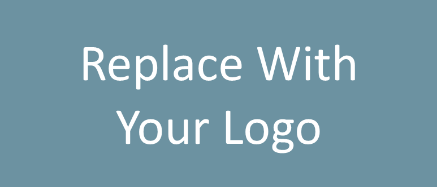 Sales Meeting AgendaINSERT DATEINSERT LOCATIONWelcome Company UpdatesSales ContestMarketing Updates Education OpportunitiesPractical Learning: Grow Your Business Through Client Retention / Exceed Your Client’s Expectations / Mini-Mastermind: Past Buyers Communications Calendar / Monthly Goal SettingReal Estate Trends Old Business New Business Next Meeting: DATE at TIME, LOCATIONAdjourn